Сказка о речке и вулканеЖил в одной из дальних стран Старый дедушка вулкан. Трубку целый день курил. В небо чёрный дым валил.Рядом речка протекала. Рос за ней зелёный лес, Ели, сосны до небес, Жило в нём зверей немало.Речка гору огибала, Где вулкан в пещере жил И ему она сказала: “Ты всё небо закоптил!Ну зачем дымить без толку?, Так и заболеть недолго.” Но вулкан не отвечал, Речку пеплом посыпал.Как-то утром шум раздался, Над горой огонь поднялся, Задрожало всё вокруг И вулкан взорвался вдруг.Лава потекла рекой,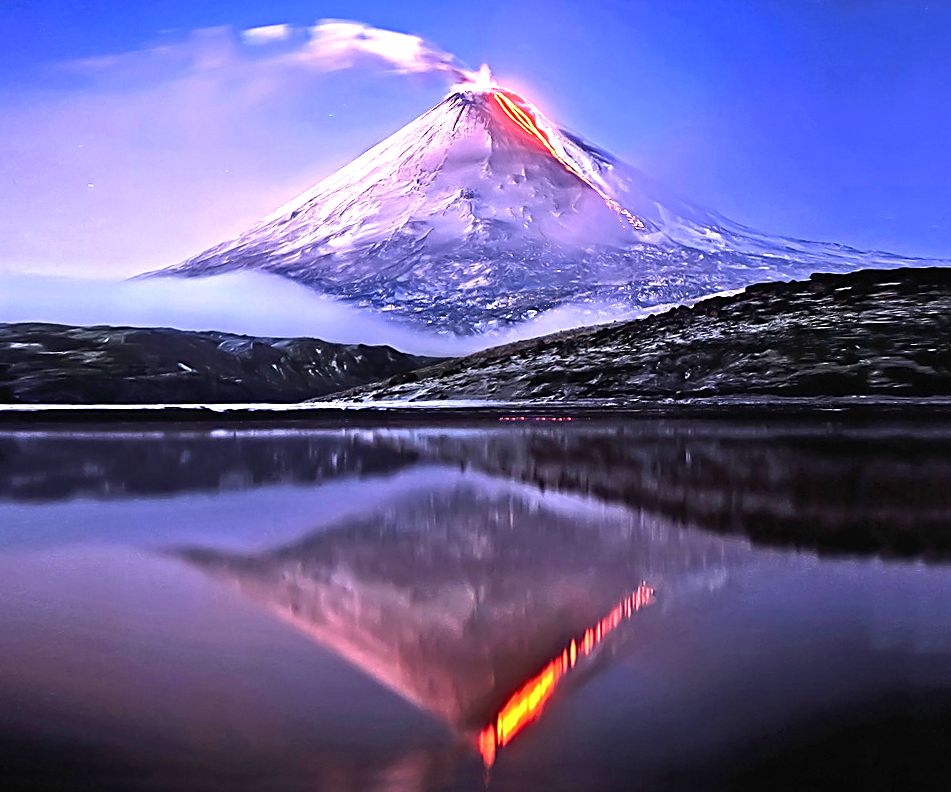  Всё сжигая за собой. Тут деревья закричали: “Что нам делать, мы пропали?!Злой огонь всех уничтожит. Кто спасёт нас, кто поможет, Где защиты нам искать И кого на помощь звать?”Речку стали все просить Пламя лавы потушить. Речка лесу отвечала: “Я вулкан предупреждала, Что бы он бросал курить, Нужно старика лечить. Лаву я водой залью И огонь остановлю.”Лава к речке приближалась, Та волною вверх поднялась И на лаву понеслась, Тут и схватка началась.Пар поднялся над горой, Всё закрыл туман густой, Грохот, треск, вода кипит, Лава, как змея, шипит.Скоро стала уставать И на гору отступать. Речка в битве победила, Пламя лавы погасила.Лес её благодарит, Радостно листвой шумит. Перестал вулкан курить И в пещере мирно спит.